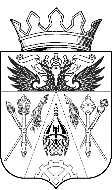 Об утверждении отчета о реализацииплана  муниципальной программы«Информационное общество»По итогам 1 полугодия  2019 года    В соответствии с постановлением Администрации Истоминского сельского поселения от 01.08.2018 № 166 «Об утверждении Порядка разработки, реализации и оценки эффективности муниципальных программ Истоминского сельского поселения», постановлением Администрации Истоминского сельского поселения от 22.10.2018 № 233 «Об утверждении Перечня муниципальных программ Истоминского сельского поселения»,-ПОСТАНОВЛЯЮ:Утвердить план реализации муниципальной программы Истоминского сельского поселения «Обеспечение  общественного порядка и противодействие преступности» на 2019 год (далее – план реализации) согласно приложению к настоящему постановлению.Сектору экономики и финансов   администрации Истоминского сельского поселения обеспечить исполнение плана реализации, указанного в пункте 1 настоящего постановления.          3.Настоящее постановление вступает в силу со дня его официального опубликования.           4.Контроль за исполнением настоящего постановления оставляю за собой.Глава АдминистрацииИстоминского сельского поселения                                                      О.А. Калинина.Отчет об исполнении плана реализации муниципальной программы: «Информационное общество»   за отчетный период 1 полугодие  2019 года.АДМИНИСТРАЦИЯ ИСТОМИНСКОГО СЕЛЬСКОГО ПОСЕЛЕНИЯАКСАЙСКОГО РАЙОНА РОСТОВСКОЙ ОБЛАСТИПОСТАНОВЛЕНИЕ05.07.2019                                                                                                        № 139х. Островского№ п\пНаименования основного мероприятия, мероприятия ведомственной целевой программы, контрольного события программыОтветственный исполнитель, соисполнитель, участник (должность/ФИО)Результат реализации (краткое описание)Результат реализации (краткое описание)Фактическая дата начала реализацииФактическая дата начала реализацииФактическая дата окончания реализации, наступления контрольного событияРасходы бюджетаОбъем неосвоенных средств, причины их не освоения№ п\пНаименования основного мероприятия, мероприятия ведомственной целевой программы, контрольного события программыОтветственный исполнитель, соисполнитель, участник (должность/ФИО)Результат реализации (краткое описание)Результат реализации (краткое описание)Фактическая дата начала реализацииФактическая дата начала реализацииФактическая дата окончания реализации, наступления контрольного событияПредусмотрено муниципальной программойПредусмотрено сводной бюджетной росписьюФакт на отчетную дату12344556789101.	Подпрограмма 1.  «Развитие информационных технологий»	Подпрограмма 1.  «Развитие информационных технологий»	Подпрограмма 1.  «Развитие информационных технологий»	Подпрограмма 1.  «Развитие информационных технологий»	Подпрограмма 1.  «Развитие информационных технологий»	Подпрограмма 1.  «Развитие информационных технологий»	Подпрограмма 1.  «Развитие информационных технологий»203,00133,769,3/исполнение запланировано на 2 полугодие1.1Мероприятия по созданию и развитию информационной инфраструктуры, защиты информации в рамках подпрограммы «Развитие информационных технологий» муниципальной программы Истоминского сельского поселения «Информационное общество»Заместитель главы Администрации Истоминского сельского поселенияналичие современной информационной и телекоммуникационной инфраструктуры;повышение уровня информированности населения о деятельности Администрации Истоминского сельского поселения;повышение готовности и мотивации работников муниципального образования к использованию современных информационно-коммуникационных технологий в своей деятельности; обеспечение защиты информации, используемой при выполнении функций и полномочий Администрации Истоминского сельского поселения, в том числе организация защиты персональных данных и иной информации, используемой при организации межведомственного взаимодействия и оказании государственных и муниципальных услугналичие современной информационной и телекоммуникационной инфраструктуры;повышение уровня информированности населения о деятельности Администрации Истоминского сельского поселения;повышение готовности и мотивации работников муниципального образования к использованию современных информационно-коммуникационных технологий в своей деятельности; обеспечение защиты информации, используемой при выполнении функций и полномочий Администрации Истоминского сельского поселения, в том числе организация защиты персональных данных и иной информации, используемой при организации межведомственного взаимодействия и оказании государственных и муниципальных услуг            01.01.2019            01.01.201931.12.2019  203,000,0133,769,3/исполнение запланировано на 2 полугодие2.Подпрограмма 2. «Оптимизация и повышение качества предоставления государственных и муниципальных услуг» Подпрограмма 2. «Оптимизация и повышение качества предоставления государственных и муниципальных услуг» Подпрограмма 2. «Оптимизация и повышение качества предоставления государственных и муниципальных услуг» Подпрограмма 2. «Оптимизация и повышение качества предоставления государственных и муниципальных услуг» Подпрограмма 2. «Оптимизация и повышение качества предоставления государственных и муниципальных услуг» Подпрограмма 2. «Оптимизация и повышение качества предоставления государственных и муниципальных услуг» Подпрограмма 2. «Оптимизация и повышение качества предоставления государственных и муниципальных услуг» 2.1Основное мероприятие 2.1. Мероприятия по развитию деятельности предоставления муниципальных услугЗаместитель главы Администрации Истоминского сельского поселения, директор МБУК ИСП «Дорожный СДК»расширение возможностей и повышение качества предоставления государственных и муниципальных услуг на базе многофункциональных центров предоставления государственных и муниципальных услуг 01.01.201901.01.201931.12.201931.12.201900,0 00,0 00,0 00,0 